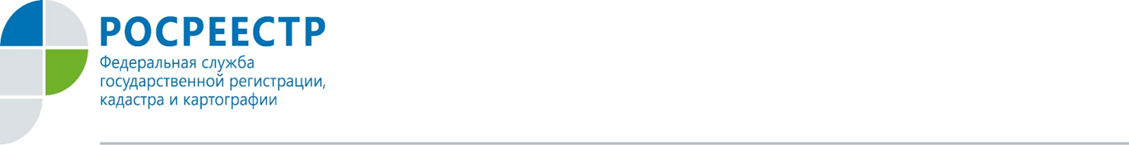 В период проведения региональным Росреестром социальной акции «Месячник Ветерана», приуроченной ко Дню Победы, обратилось 20 ветеранов ВОВ по вопросам правового характера и проведением учетно-регистрационных действий в сокращенные сроки. Напомним, акция проходила с 15 апреля по 15 мая для инвалидов и участников ВОВ, их вдов, ветеранов боевых действий. Подать документы на регистрацию прав на недвижимость, кадастровый учет и единую процедуру можно было лично или через законных представителей. Для орловского Росреестра проведение такой акции стало ежегодной традицией, и в этом году такая акция стала 5-ой по счету.Возможность получения услуг Росреестра через центры госуслуг значительно упрощает взаимодействие орловцев с госорганами и существенно экономит время, а ускоренная процедура в праздничные дни является дополнительным преимуществом.Пресс-служба Росрестра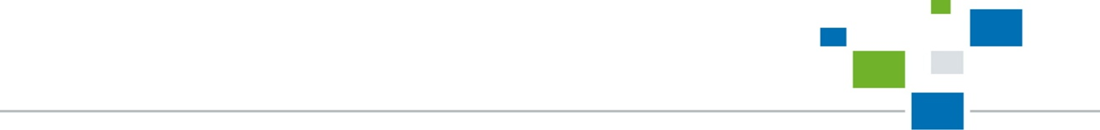 по Орловской области